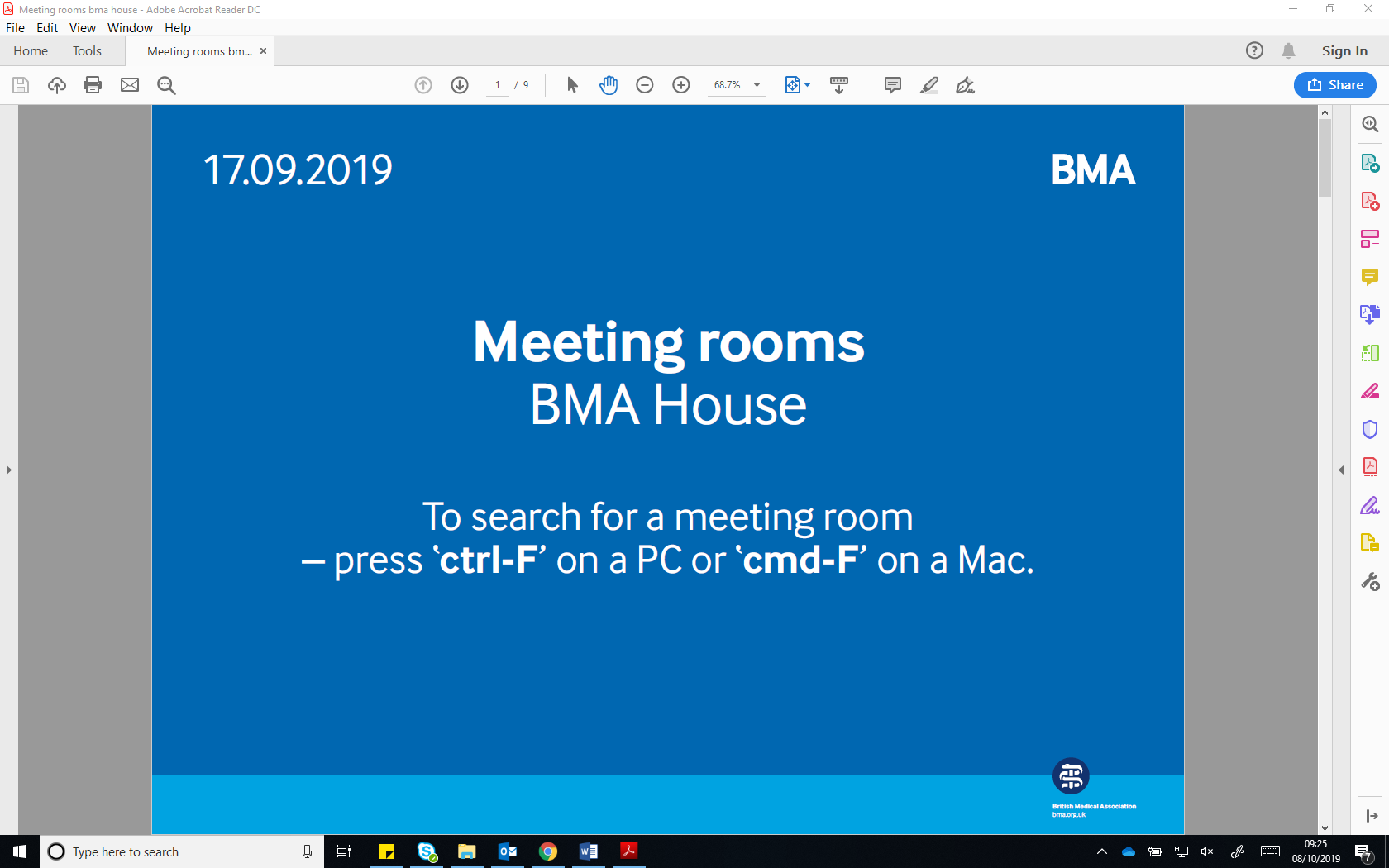 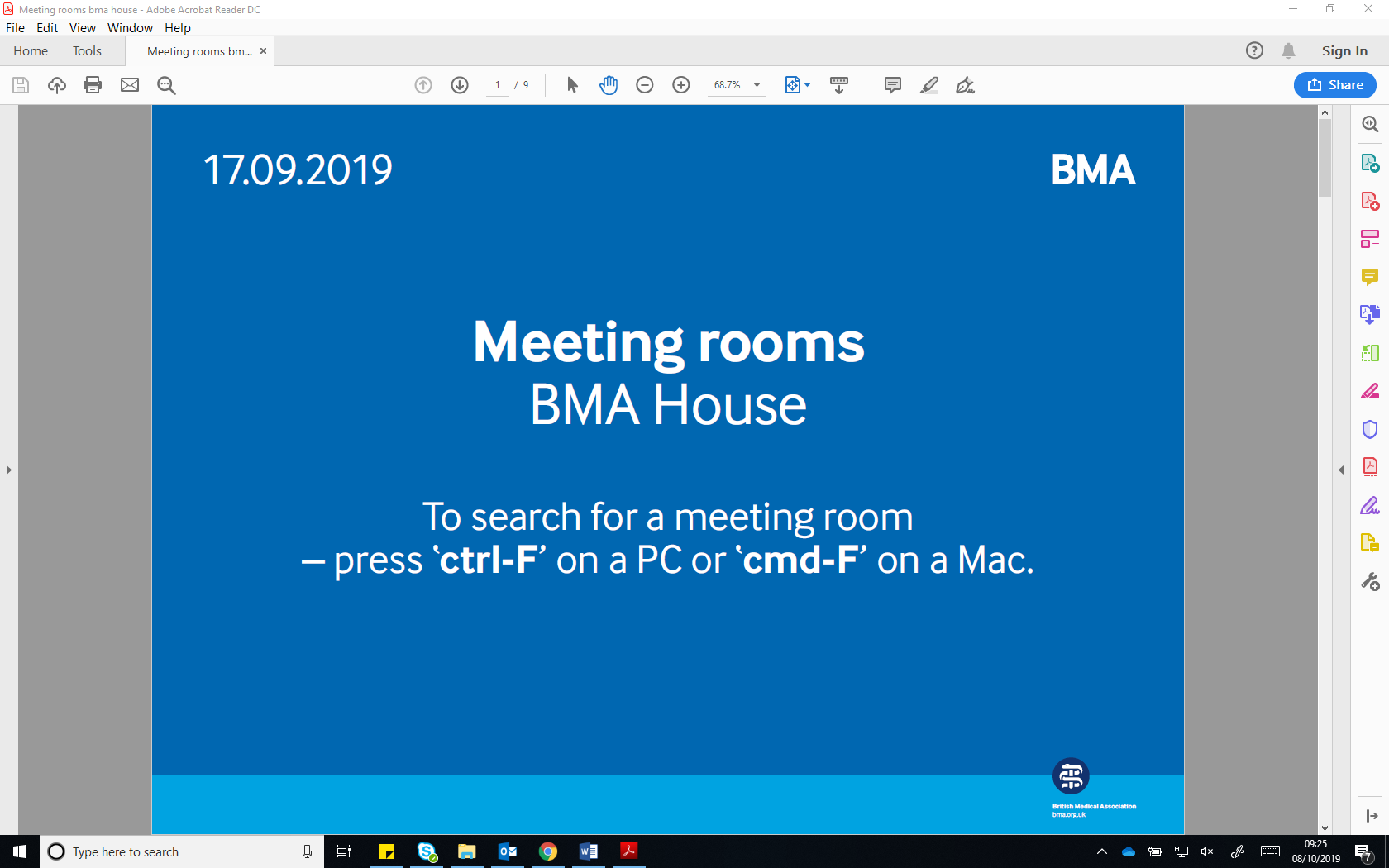 Meeting room locations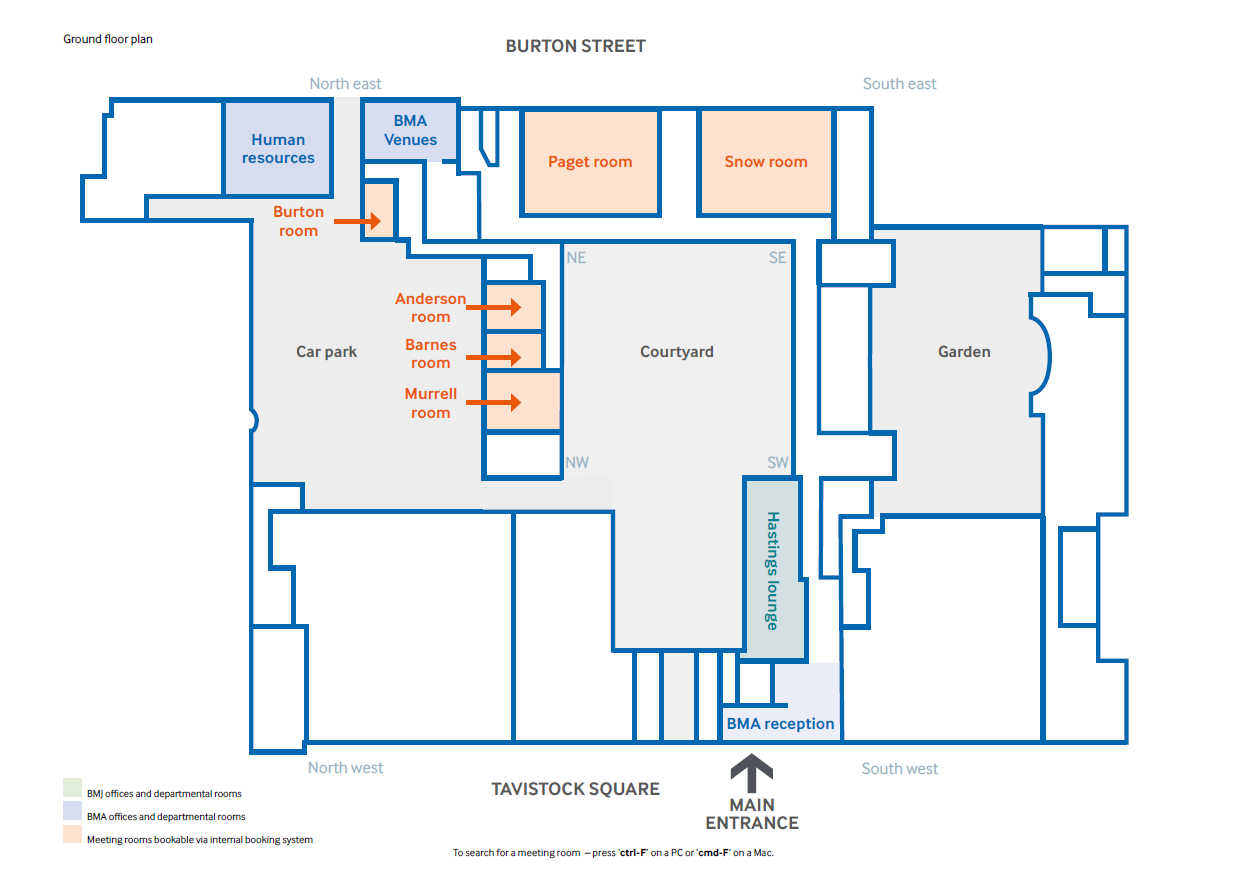 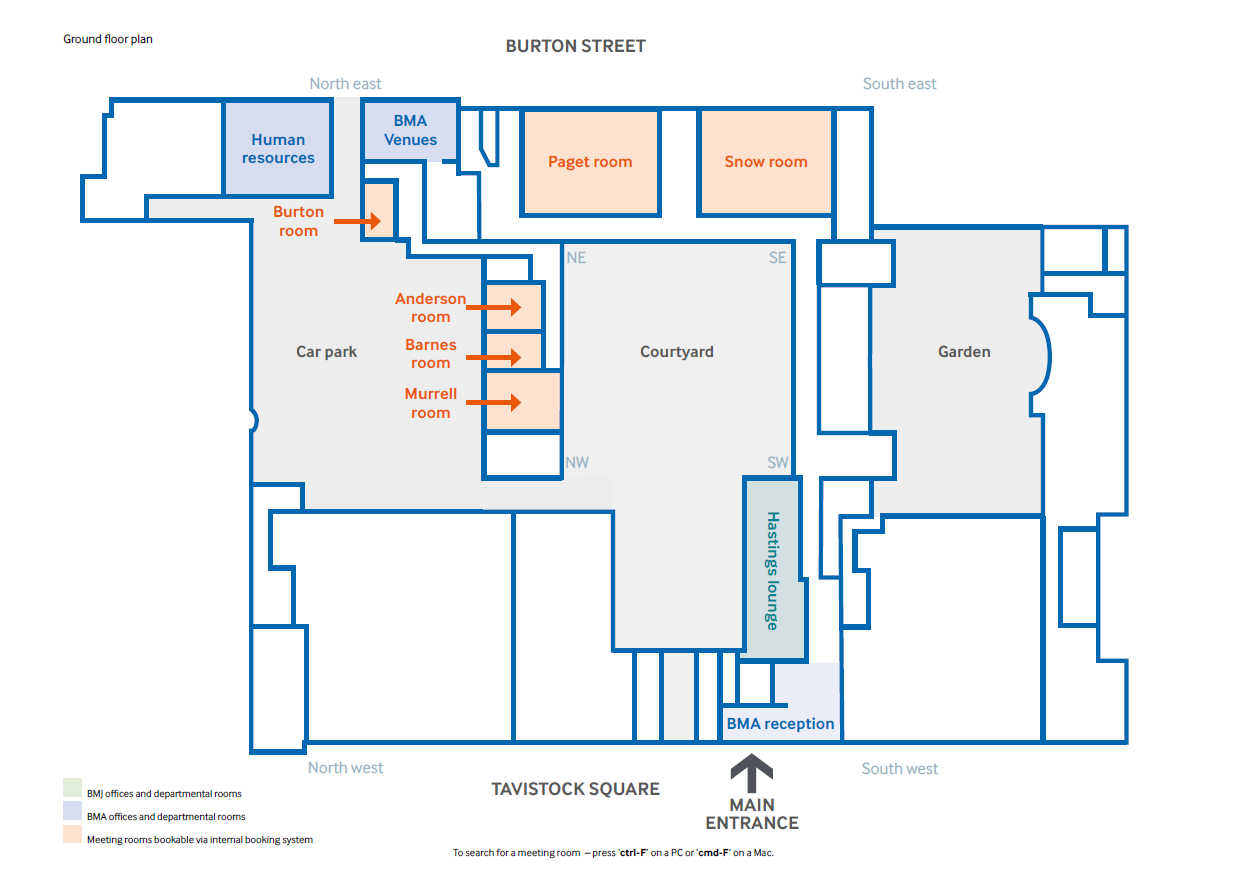 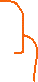 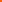 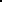 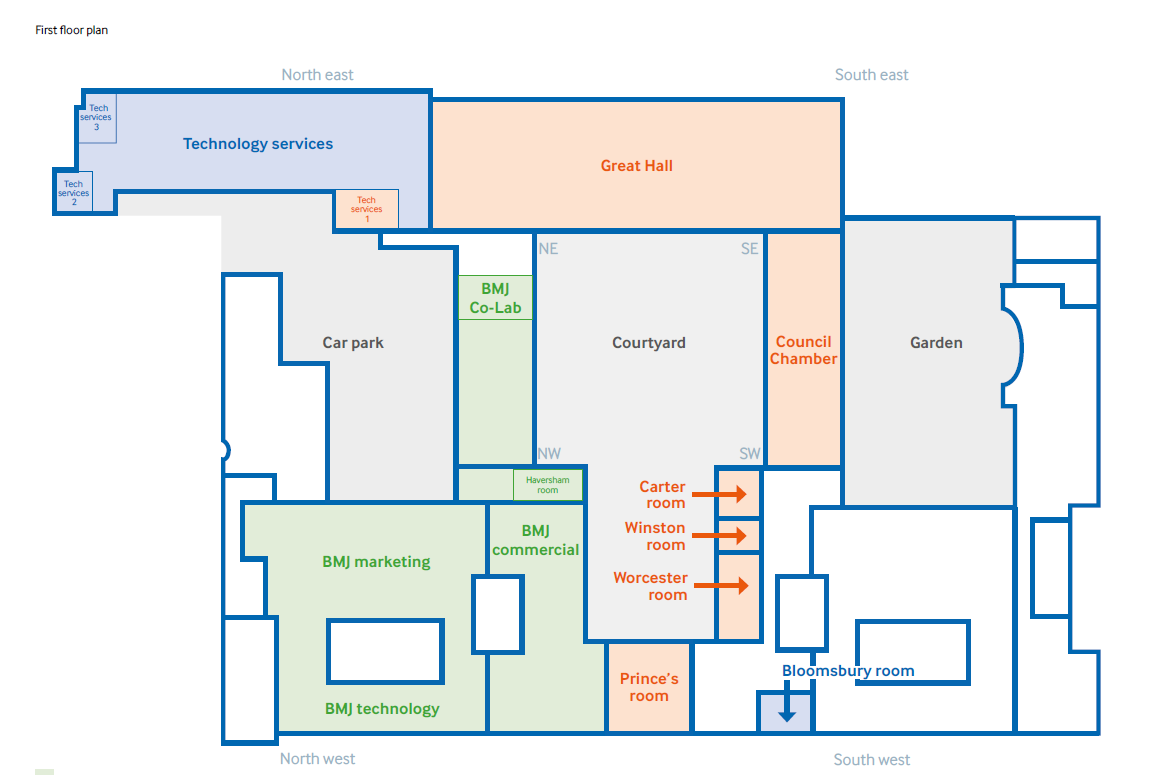 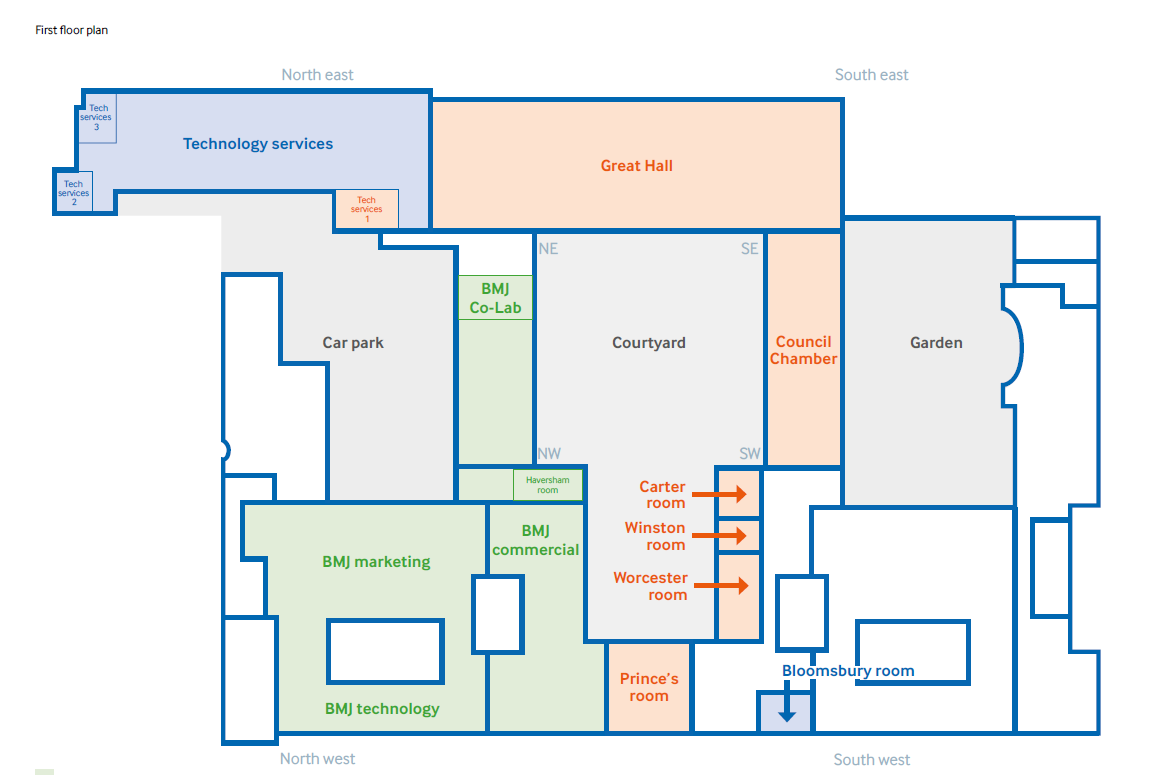 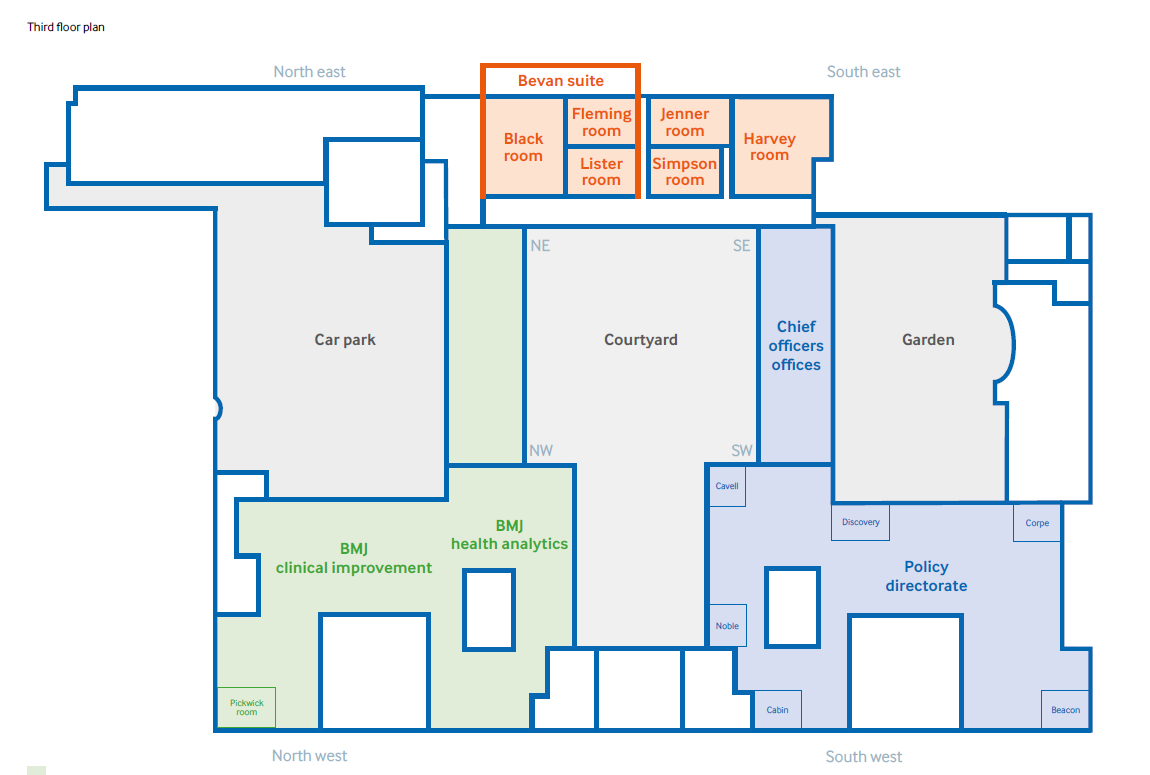 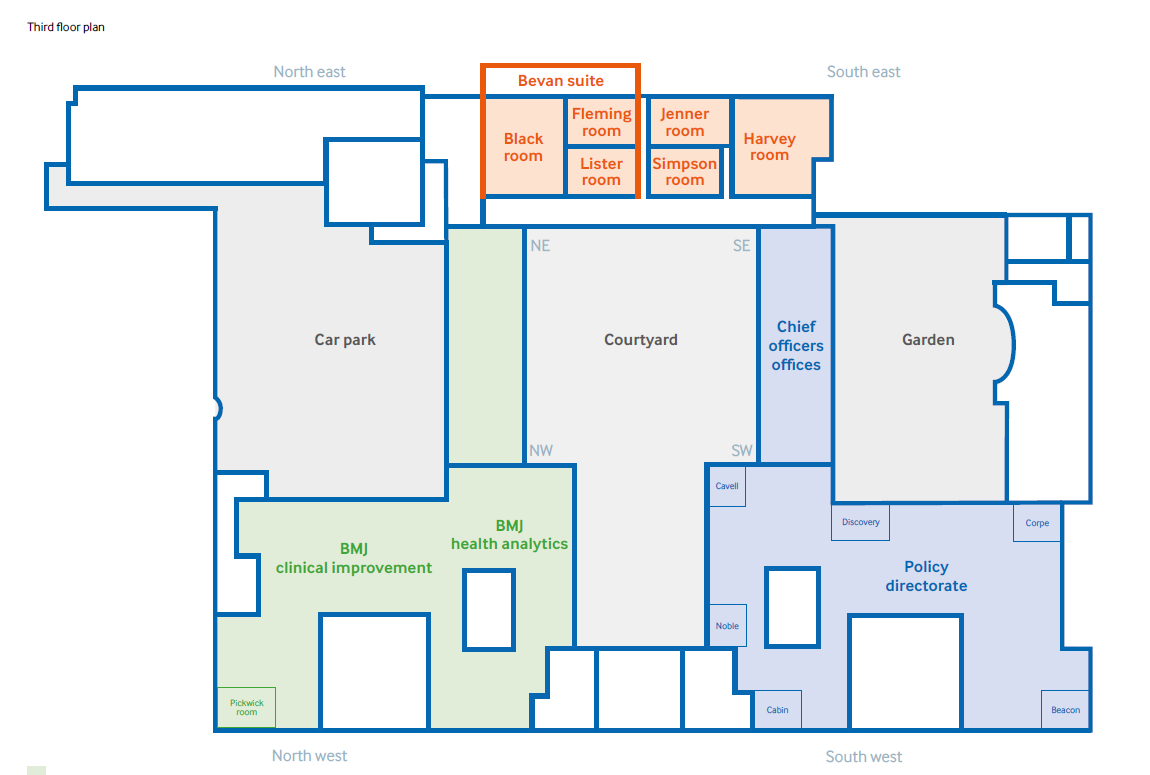 Thursday 17 OctoberThursday 17 October8.30am – 6pmUEMS Secretariat Office:Carter Room, First Floor10.30am – 5pmUEMS EEC Meeting: Murrell Barnes Suite, Ground FloorFriday 18 OctoberFriday 18 October8.30am – 6pmUEMS Secretariat Office:Carter Room, First Floor9 – 11amUEMS Board Meeting:Council Chamber, First Floor11am - 12pmWorking Groups:11am - 12pmPostgraduate Training:Bevan Suite, Third Floor11am - 12pmQuality in patient care and specialist practice in current health systems:Harvey Room, Third Floor11am - 12pmCME-CPD:Courtyard Suite, Ground Floor11am - 12pmE-Health:Jenner Room, Third FloorFriday 18 October continued12 – 1pmLunch:The Lutyens Suite, Ground Floor1 – 2pmMeetings of the Three Groupings of UEMS Specialist Sections and European Boards1 – 2pmGrouping I:Harvey Room, Third Floor1 – 2pmGrouping II:Courtyard Suite, Ground Floor1 – 2pmGrouping III:Bevan Suite, Third Floor2 – 5pmUEMS Advisory Board:Great Hall, First FloorSaturday 19 October8.30am – 6pmUEMS Secretariat Office:Carter Room, First Floor9am – 5pmUEMS Council Meeting:Great Hall, First Floor1 – 2pmLunch:The Lutyens Suite, Ground Floor